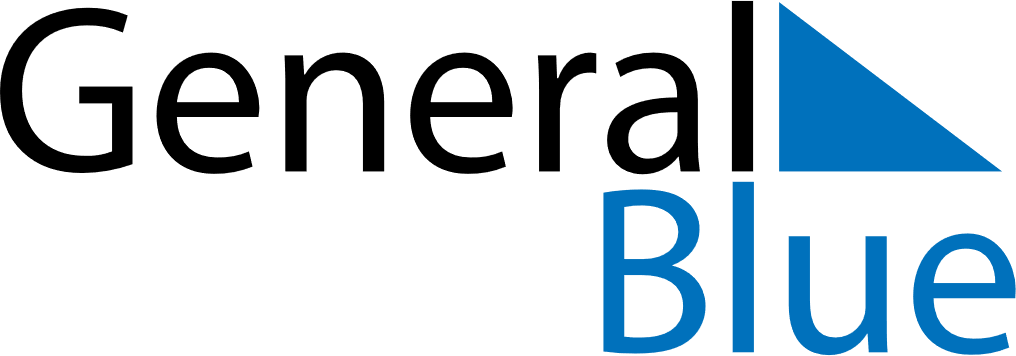 April 2021April 2021April 2021PhilippinesPhilippinesSUNMONTUEWEDTHUFRISAT123Maundy ThursdayGood FridayEaster Saturday45678910Easter SundayDay of Valor1112131415161718192021222324252627282930Lapu-Lapu Day